1ª EVALUACIÓNTEMA  3 LENGUACompleta la tabla con los sintagmas nominales y adjetivales subrayados en el texto:Indica el sujeto de las siguientes oraciones:Estos chicos han llegado tarde hoy. ¿Es cierto este rumor? Ellas vendrán también. La verdad es que es complicado. Di qué tipo de núcleo tienen estos sintagmas nominales:Uno de tus hermanos. Esa insistencia. El cantar de Mío Cid. Lo increíble. Este hermano tuyo. Mis explicaciones. Di si los siguientes adjetivos son de una o dos terminaciones:Azul. Feliz. Antiguo.Nuevo. Cercano. Triste. Di en qué grado están los siguientes adjetivos.Es más trabajador que su hermano. Aquello es tan poco interesante como parecía. Hemos viajado a un lugar tan fascinante como misterioso. ¡La tarta está riquísima! Somos muy afortunados. Esta actividad es menos complicada que otras. Compara estas dos imágenes usando al menos un comparativo de igualdad, uno de superioridad y uno de inferioridad. TEMA  4 LENGUA1.Localiza en estas oraciones los sintagmas adverbiales y di cuál es su estructura y su función:Es una situación muy lamentable. Llegaron bastante tarde. Estamos cerca de la solución. Se ha vuelto extremadamente ágil. Di si los elementos subrayados son adverbios o adjetivos:Es una planta de fruto temprano. Llegaremos temprano si nos esforzamos. Siempre va ligero de equipaje. Esto nos llevará a un juicio rápido. Terminaremos rápido para poder marcharnos. Indica si los sintagmas preposicionales que aparecen en estas oraciones son complementos del verbo o del nombre:Ha venido el primo de Juan desde Madrid. El hombre con el gorro azul ha viajado con sus amigos desde Barcelona. Jugaremos de lunes a sábado durante tres horas. El encargado de esa labor se encuentra en el hospital. Completa la tabla localizando el núcleo del sintagma verbal e indicando si es verbo, perífrasis o locución verbal; di también si presenta algún argumento:Di cuál es el valor del presente que predomina en este texto:¿Cómo protege Google mi privacidad y mi información?Somos conscientes de que la seguridad y la privacidad son importantes para ti y, para nosotros, también lo son. Una de nuestras prioridades es ofrecer la mayor seguridad posible, así como garantizar que tu información esté a salvo y que puedas acceder a ella en cualquier momento.Trabajamos constantemente para garantizar una seguridad sólida, proteger tu privacidad y hacer que Google sea lo más eficaz y eficiente para ti. Invertimos cientos de millones de dólares cada año en seguridad y disponemos de los expertos en seguridad de datos más importantes del mundo para mantener tu información protegida. También hemos creado herramientas de privacidad y seguridad fáciles de utilizar como, por ejemplo, el Panel de Control de Google, la verificación en dos pasos y la Configuración de Anuncios. Por tanto, en lo que respecta a la información que compartes con Google, tú tienes el control. www.google.com/policies/faq DetNComplementoModNComplemento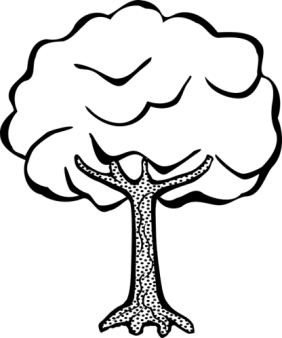 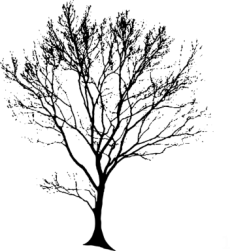 https://pixabay.com/es CC Dominio Público.https://pixabay.com/es CC Dominio Público.SintagmaNúcleo (y tipo)ArgumentoHizo algunas cosas bienNo debes seguir durmiendo tantoEstaba jugando en el jardínSe acordará siempre de estoEn este asunto no pintas nadaAño del señor de 1593, 30 de marzo. Utrera, provincia de Sevilla. En un mesón, Miguel de Cervantes Saavedra establece su improvisada oficina, no como escritor —aún no ha redactado El Quijote—, sino como comisario real de Felipe II. Ha venido con la misión de aprovisionar los barcos de la Armada española en la Carrera de Indias con el trigo, los garbanzos, el queso o el aceite que requisa (y paga) a los ayuntamientos e iglesias de Andalucía. Ante un notario del pueblo, el manco de Lepanto apodera al arriero Juan de Balbuena para transportar las mercancías acopiadas. Y lo rubrica con su firma inconfundible. www.elmundo.es/cronica/2016/04/24/571a65bd468aeb9d178b45d9.html